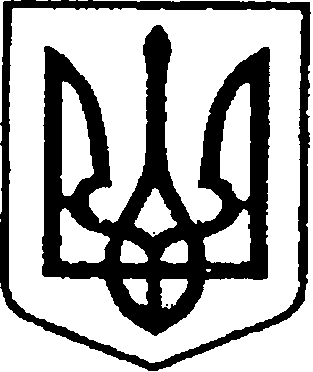                                                 УКРАЇНА                                  ЧЕРНІГІВСЬКА ОБЛАСТЬ                              Н І Ж И Н С Ь К А    М І С Ь К А   Р А Д А                          В И К О Н А В Ч И Й    К О М І Т Е Т                               Р І Ш Е Н Н Явід     16.05.2024      р.                м. Ніжин	                             №  228Про постановку на квартирний облік, надання згоди на зміну статусу приміщення та зняття з квартирного обліку      Відповідно до статей 30 п.а, 42, 53, 59, 73 Закону України «Про місцеве самоврядування в Україні», статті 319 Цивільного кодексу України, статей 14, 34, 40, 45, 46 Житлового кодексу Української РСР, пунктів 13, 44, 45 Правил обліку громадян, які потребують поліпшення житлових умов і надання їм жилих приміщень в Українській РСР, Регламенту виконавчого комітету Ніжинської міської ради Чернігівської області, затвердженого рішенням Ніжинської міської ради Чернігівської області VІІІ скликання від 24.12.2020 року № 27-4 / 2020, розглянувши заяви громадян та висновки громадської комісії з житлових питань від 10.05.2024 р. протокол №4, виконавчий комітет  Ніжинської міської ради вирішив : Поставити на квартирний облік 1.1. До позачергового   списку       1.1.1.Породька Ігоря Миколайовича, учасника бойових дій, інваліда війни 2 групи, який  зареєстрований та проживає в однокімнатній квартирі, житловою площею 17,1 кв.м. за адресою: м.Ніжин,  вул. ….., буд……, кв. ….  із сім’єю 3 особи, сім’я для постановки на квартирний облік 4 особи                                  ( підстава: п.1 ст.34, ст.46 Житлового кодексу Української РСР).         1.1.2.Черняка Ігоря Дмитровича, учасника бойових дій, інваліда війни 2 групи, який  зареєстрований та проживає у двокімнатній квартирі, житловою площею 17,1 кв.м. за адресою: м.Ніжин,  вул. ……, буд….., корп…., кв….  із сім’єю 3 особи, сім’я для постановки на квартирний облік 3 особи   ( підстава: п.1 ст.34, ст.46 Житлового кодексу Української РСР).         1.1.3. Жукова Дмитра Миколайовича, учасника бойових дій, інваліда війни 1 групи, який  зареєстрований та проживає у трикімнатній квартирі, житловою площею 37,6, кв.м. за адресою: м.Ніжин,  вул. …., буд….,   кв. .. із сім’єю 4 особи, сім’я для постановки на квартирний облік 1 особа                                  ( підстава: п.3 ст.34, ст. 46 Житлового кодексу Української РСР).         1.2. До першочергового списку        Галича Андрія Віталійовича, учасника бойових дій, який  зареєстрований та проживає в житловій кімнаті площею 11,5 кв.м. за адресою: м.Ніжин,                  вул. …, буд…., кім. …  із сім’єю 1 особа, сім’я для постановки на квартирний облік 1 особа ( підстава: п.1 ст.34, ст.45 Житлового кодексу Української РСР).         2.Надати згоду на зміну статусу приміщення        Надати згоду на зміну статусу нежитлових приміщень ( апартаментів) під № … по вул. ….. ( ….) буд…., корп….. у м.Ніжин, які належать на праві приватної власності Кутенко Марті Миколаївні,  виключивши їх із числа нежитлових з наданням статусу житлової квартири, особовий рахунок відкрити на Кутенко Марту Миколаївну   ( підстава: заява  Кутенко М.М., ст.319 Цивільного кодексу України, погодження відділу містобудування та архітектури виконавчого комітету Ніжинської міської ради від 25.04.2024р.).         3.  Зняти з квартирного обліку         Педору Олександра Володимировича, квартоблікова справа № 2333, у зв’язку із виїздом на постійне проживання до іншого населеного пункту                        ( підстава: п.2 ст.40 Житлового кодексу Української РСР та заява Педори О.В. від 10.05.2024 р.)        4. Начальнику відділу з благоустрою, житлових питань, паркування, роботи з органами самоорганізації населення та взаємодії з правоохоронними органами Бойко Н.Г. забезпечити оприлюднення даного рішення на офіційному сайті Ніжинської міської ради протягом 5 робочих днів з дня його прийняття.        5. Контроль за виконанням даного рішення покласти на заступника міського голови з питань діяльності виконавчих органів ради Смагу С.С.Міський голова                                                                       Олександр КОДОЛА                                       Пояснювальна записка                                             До проекту рішення     Про постановку на квартирний облік, надання згоди на зміну статусу                     приміщення та зняття з квартирного обліку                       Обгрунтування необхідності прийняття рішення        Розглянувши заяви  громадян та висновки громадської комісії з житлових питань, відділ з благоустрою, житлових питань, паркування, роботи з органами самоорганізації населення та взаємодії з правоохоронними органами виносить на розгляд виконавчого комітету проект рішення  «Про постановку на квартирний облік, надання згоди на зміну статусу приміщення та зняття з квартирного обліку», що дозволить поставити на квартирний облік громадян, які потребують поліпшення житлових умов, змінити статус житлового приміщення та зняти громадян з квартирного обліку.       Стан нормативно-правової бази у даній сфері правового регулювання       Даний проект рішення підготовлений відповідно до статей 30 п.а, 42, 53, 59, 73 Закону України «Про місцеве самоврядування в Україні», статті 319 Цивільного кодексу України статей 14, 34, 40, 45, 46 Житлового кодексу Української РСР, пунктів 13, 44, 45 Правил обліку громадян, які потребують поліпшення житлових умов і надання їм жилих приміщень в Українській РСР, Регламенту виконавчого комітету Ніжинської міської ради Чернігівської області, затвердженого рішенням Ніжинської міської ради Чернігівської області VІІІ скликання від 24.12.2020 року № 27-4 / 2020, розглянувши заяви громадян та висновки громадської комісії з житлових питань від 10.05.2024 р. протокол №4.       Доповідати проект на засіданні буде головний спеціаліст відділу з благоустрою, житлових питань, паркування, роботи з органами самоорганізації населення та взаємодії з правоохоронними органами Лях О.М.В.о. начальника відділу з благоустрою,житлових питань, паркування, роботи з органами самоорганізації населеннята взаємодії з правоохоронними органами                              Ангеліна ШОШОВАВізують:В.о. начальника відділу з благоустрою, житлових питань, паркування, роботи з органами самоорганізації населення та взаємодії з правоохоронними органами                          Ангеліна ШОШОВАЗаступник міського голови з питань діяльності виконавчих органів ради		                                 Сергій СМАГА  Керуючий справами виконавчого комітетуНіжинської  міської  ради                                                        Валерій САЛОГУБ	         Начальник відділу юридично-кадровогозабезпечення                                                                                 В’ячеслав ЛЕГА